NUOVI PROBLEMI SUGLI EVENTI PERIODICI(scrivi le soluzioni con 3 cifre significative, in forma decimale e in notazione scientifica)Problema1: l’orologio al quarzo. Dobbiamo tarare un orologio al quarzo. Misuriamo che in 0,4s esso produce 24.000 oscillazioni. 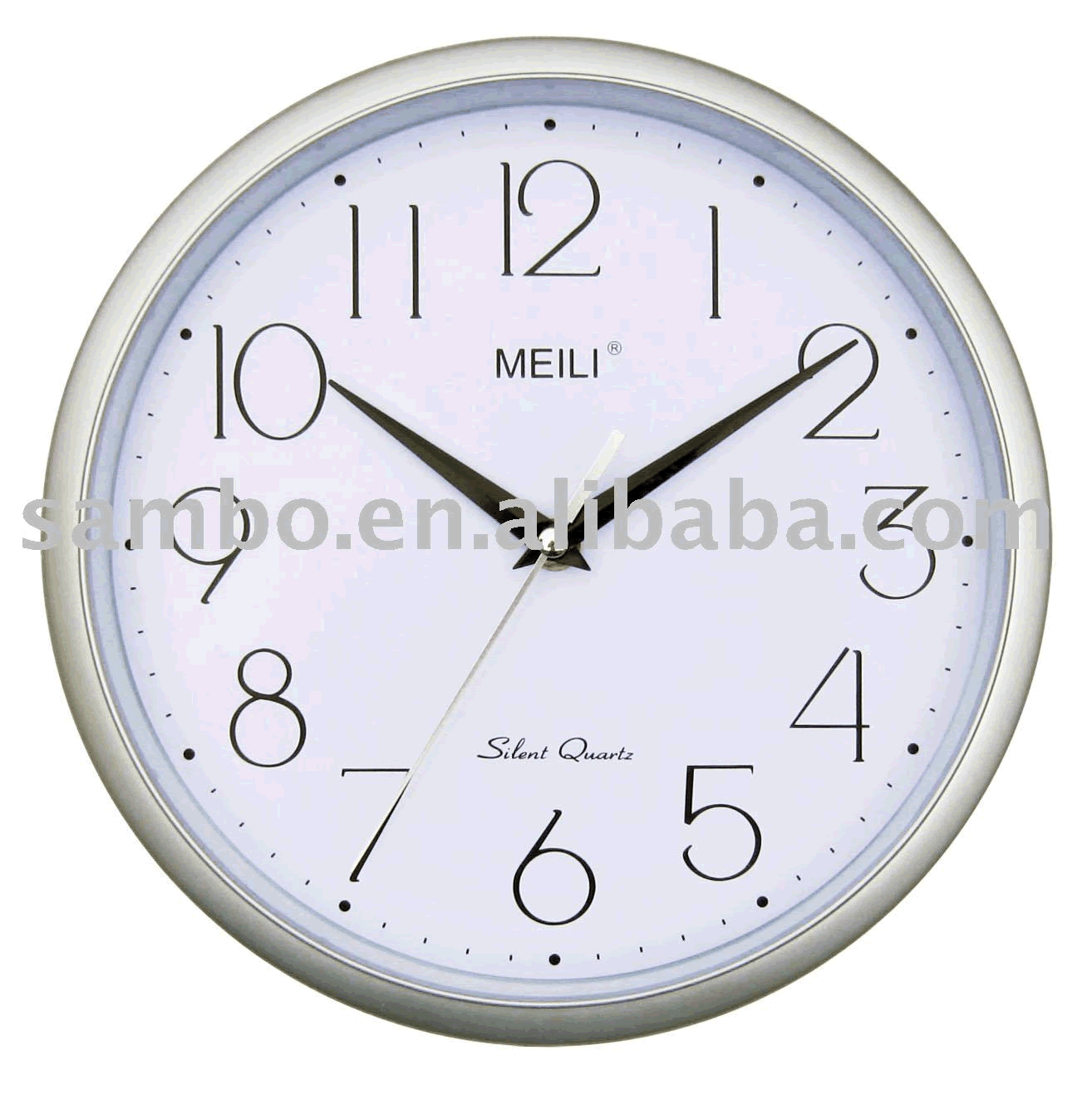 Qual è il periodo dell’orologio? Qual è la sua frequenza? Se con questo orologio voglio misurare un intervallo di tempo di 1,5s quante oscillazioni dovrò contare? Se misuro 300.000 oscillazioni, quanto tempo è passato?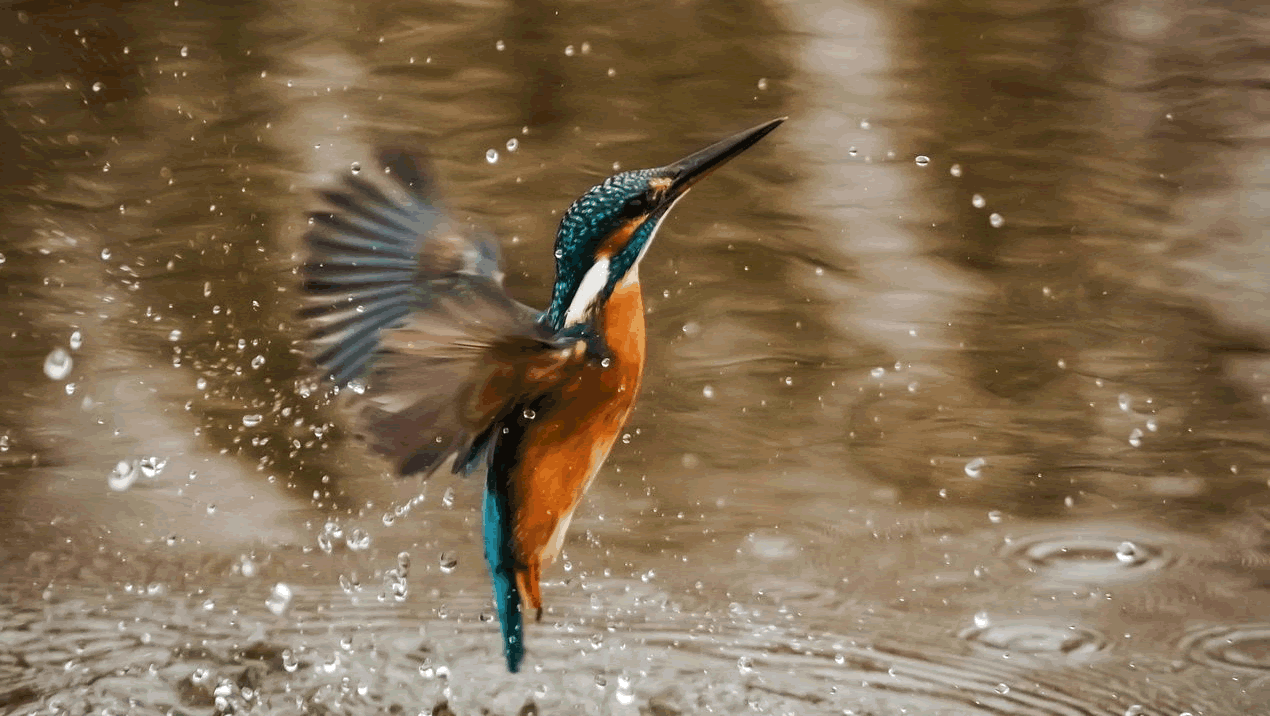 Problema2: il colibrì. Un colibrì è un uccellino piccino piccino! Esso batte le ali velocissimamente: la frequenza del battito è 25,0 battiti al secondo (25,0 Hz). Prova a trovare il periodo del singolo battito! Quante volte il colibrì batte le ali in 2min e 15s? E quanto tempo impiega ad eseguire 200 battiti? Qual è la frequenza del battito espressa in bpm (battiti al minuto)? Nota che bpm è identico a rpm: si usa bpm per i battiti, rpm per le rotazioni.[T = 0,04s = 4,00·10-2s  ;  Nbattiti = 3375 = 3,37·103  ;  t=8,00s  ;  f = 1500 = 1,50∙103 bpm]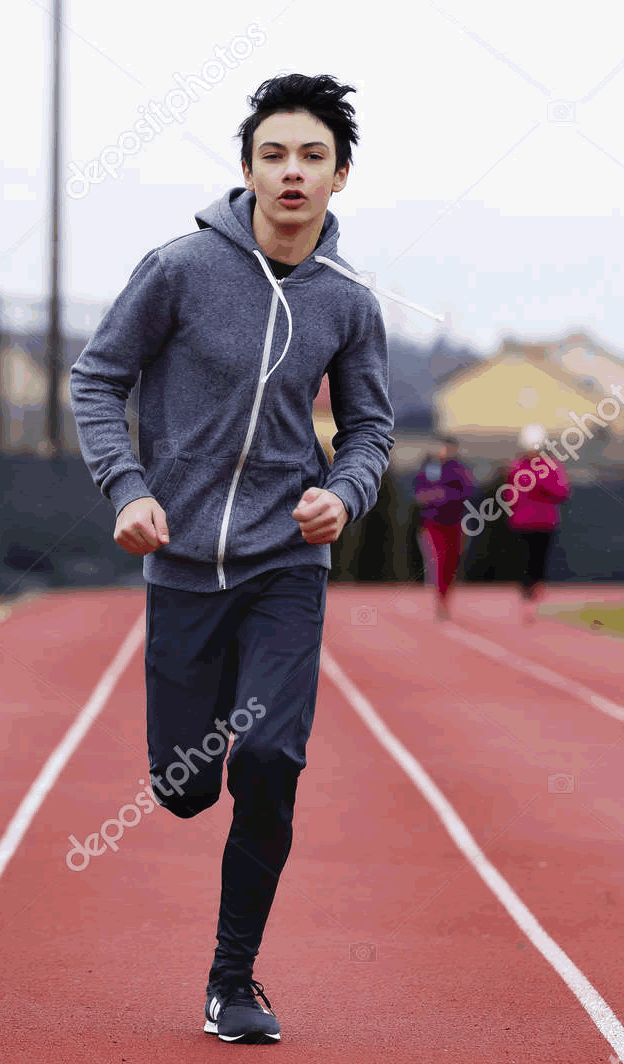 Problema 3: l’atleta. Un atleta misura il suo battito cardiaco: il cuore gli batte con un periodo di 0,35s. Qual è la frequenza del battito? Esprimila in Hz e bpm.[f = 2,86Hz  ;   f = 171,4 bpm = 1,71∙102 bpm]Soluzioni dei primi tre problemi[il periodo è il tempo di una singola oscillazione. Esso perciò è calcolato dividendo il tempo totale misurato (0,4s) per il numero totale di oscillazioni (24.000): T=0,4s/24.000 = 0,000016667s = 1,666710-5s.   La frequenza è il numero di oscillazioni presenti nell’unità di tempo, in questo caso il secondo. Per trovare la frequenza devo dividere il numero totale di oscillazioni per il tempo totale: f=24.000/0,4s = 60.000 Hz = 6,00·104 Hz][con la frequenza: in 1s l’orologio esegue un numero di oscillazioni uguale alla sua frequenza (nel nostro caso: 60.000). In 1,5s esso ne esegue 60.0001,5=90.000. Con le proporzioni: altrimenti, posso usare la proporzione: se in 0,4s esso oscilla 24.000 volte, in 1,5s esso oscilla N volte: 0,4:24.000=1,5:N  N = 90.000 = 9,00·104][con il periodo: una singola oscillazione dura 1,666710-5s, perciò 300.000 oscillazioni durano complessivamente 300.0001,666710-5=5s. Con le proporzioni: altrimenti, posso usare la proporzione: se in 0,4s esso oscilla 24.000 volte, nel tempo t che cerchiamo esso oscilla 300.000 volte: 0,4:24.000=t:300.000  t = 5s]